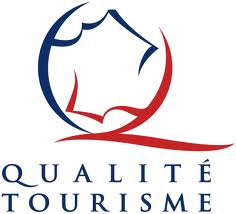 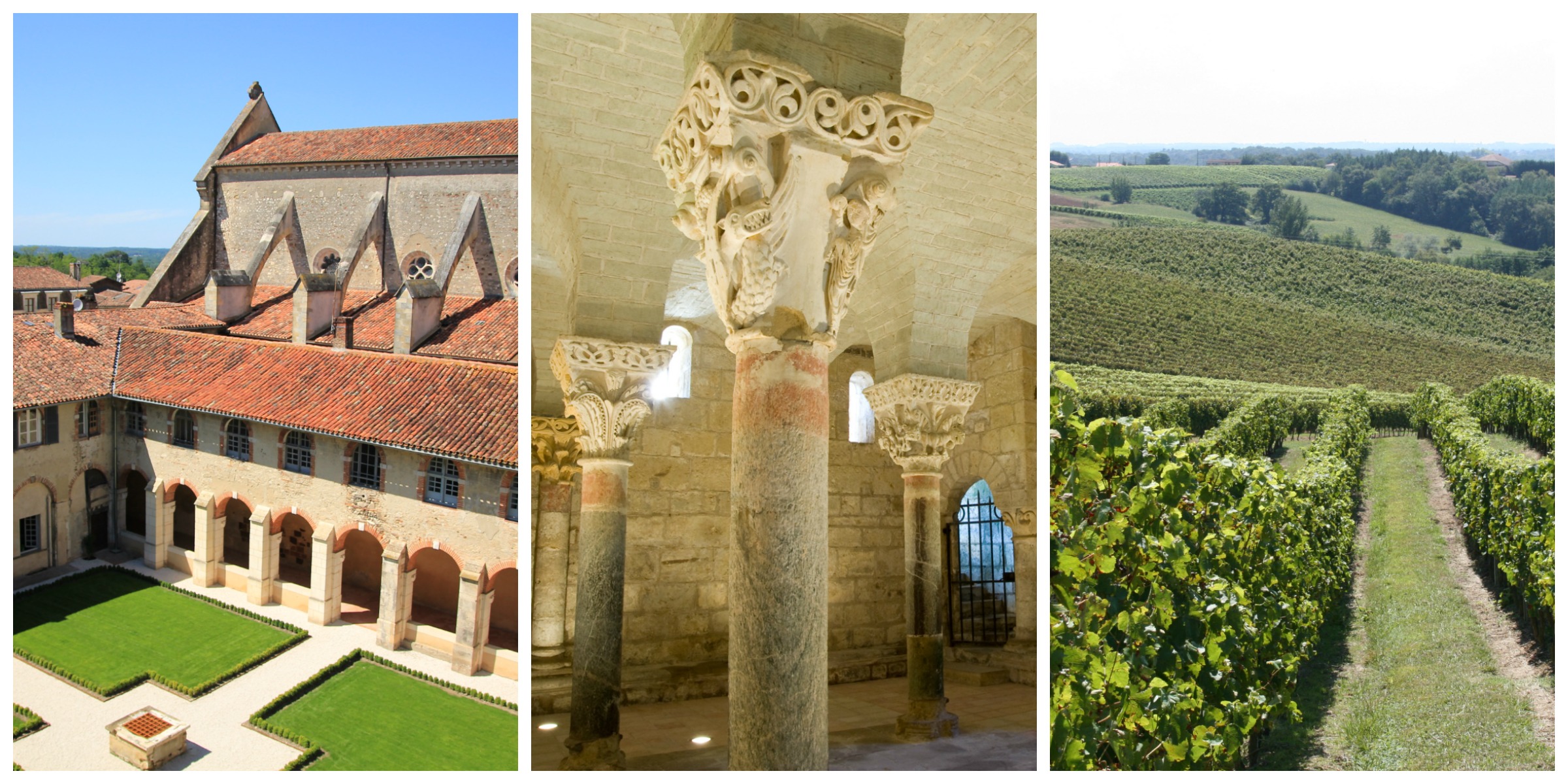 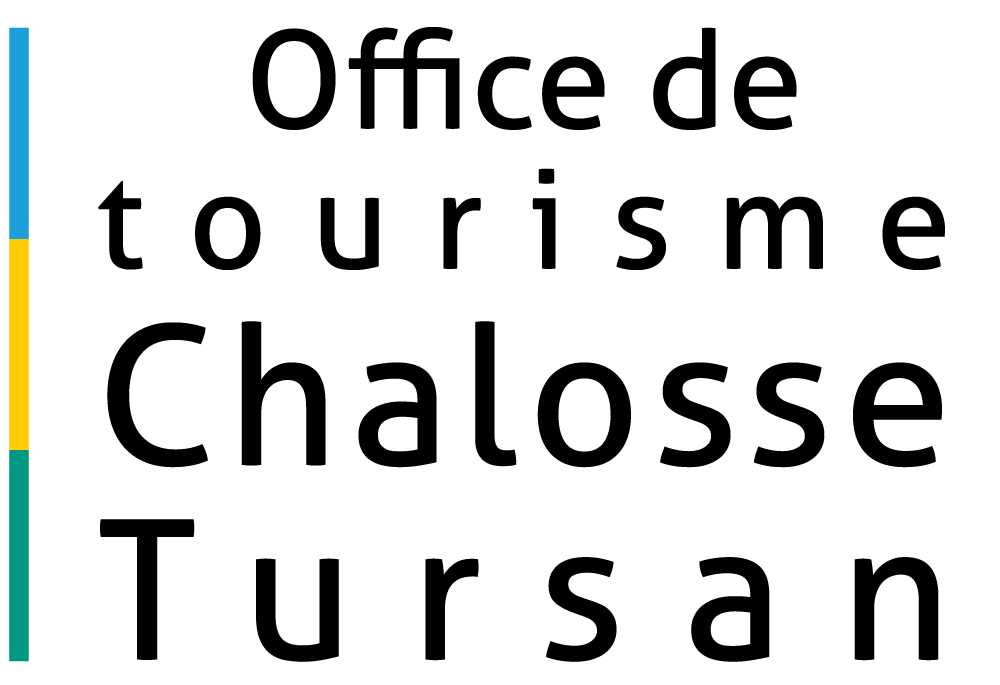 Référent Qualité : Gisèle FRAY			Responsable suivi fiche : Gisèle FRAYPersonnes concernées : Virginie Masson Pelegry – Marie Danièle Lafargue – Carine Lamothe – Amandine Gomez – Lucie Bovy – Valérie Daugreilh – Hélène De Zen – Gisèle Fray – Stagiaires - Saisonniers – Tout nouveau personnel.*****************************************************************************************Hagetmau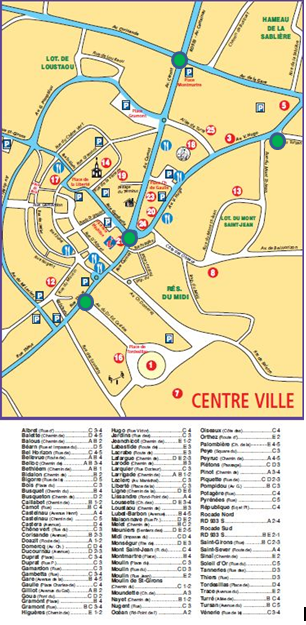 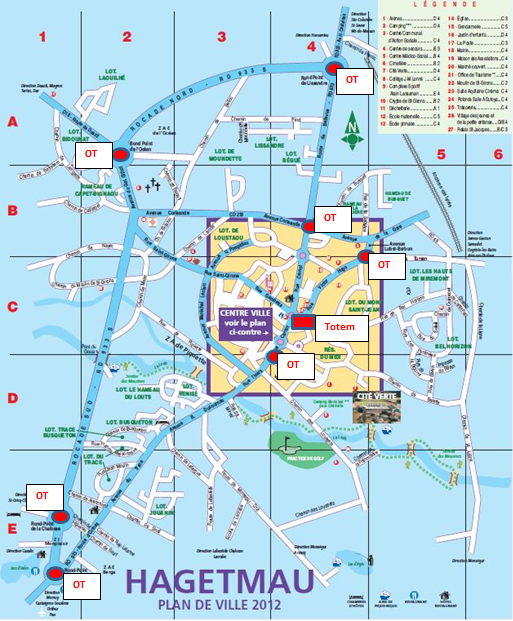 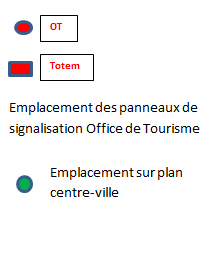 PLAN CANTON HAGETMAUPanonceaux sur façades des mairies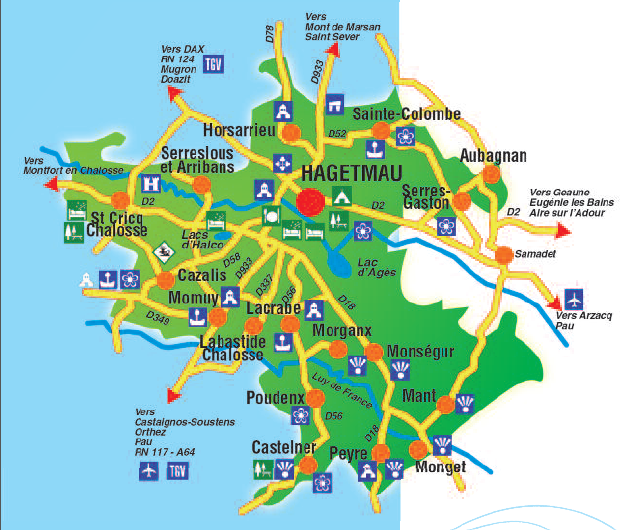 Saint Sever        Emplacements des panneaux de signalisation en centre ville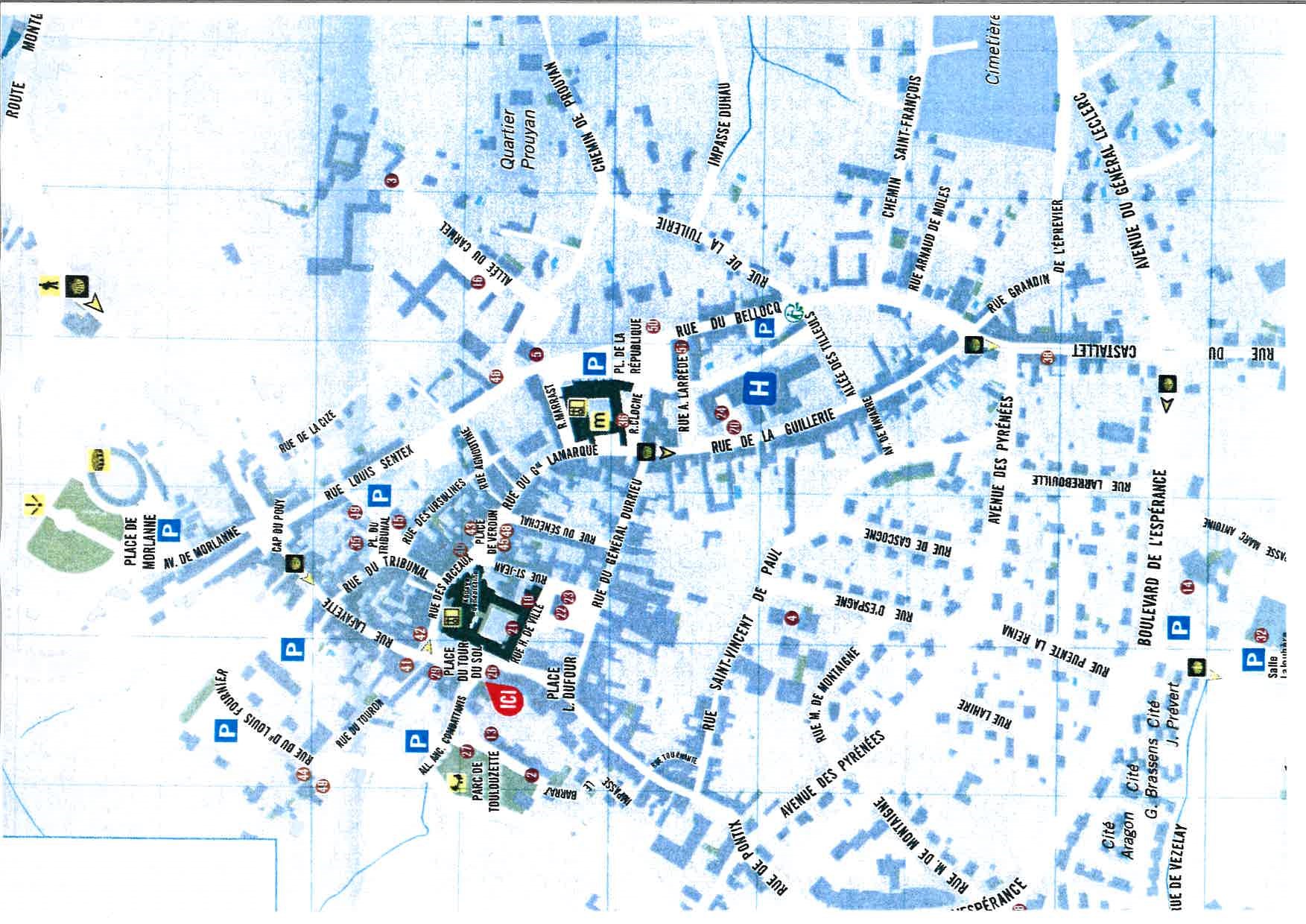 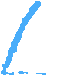 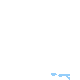 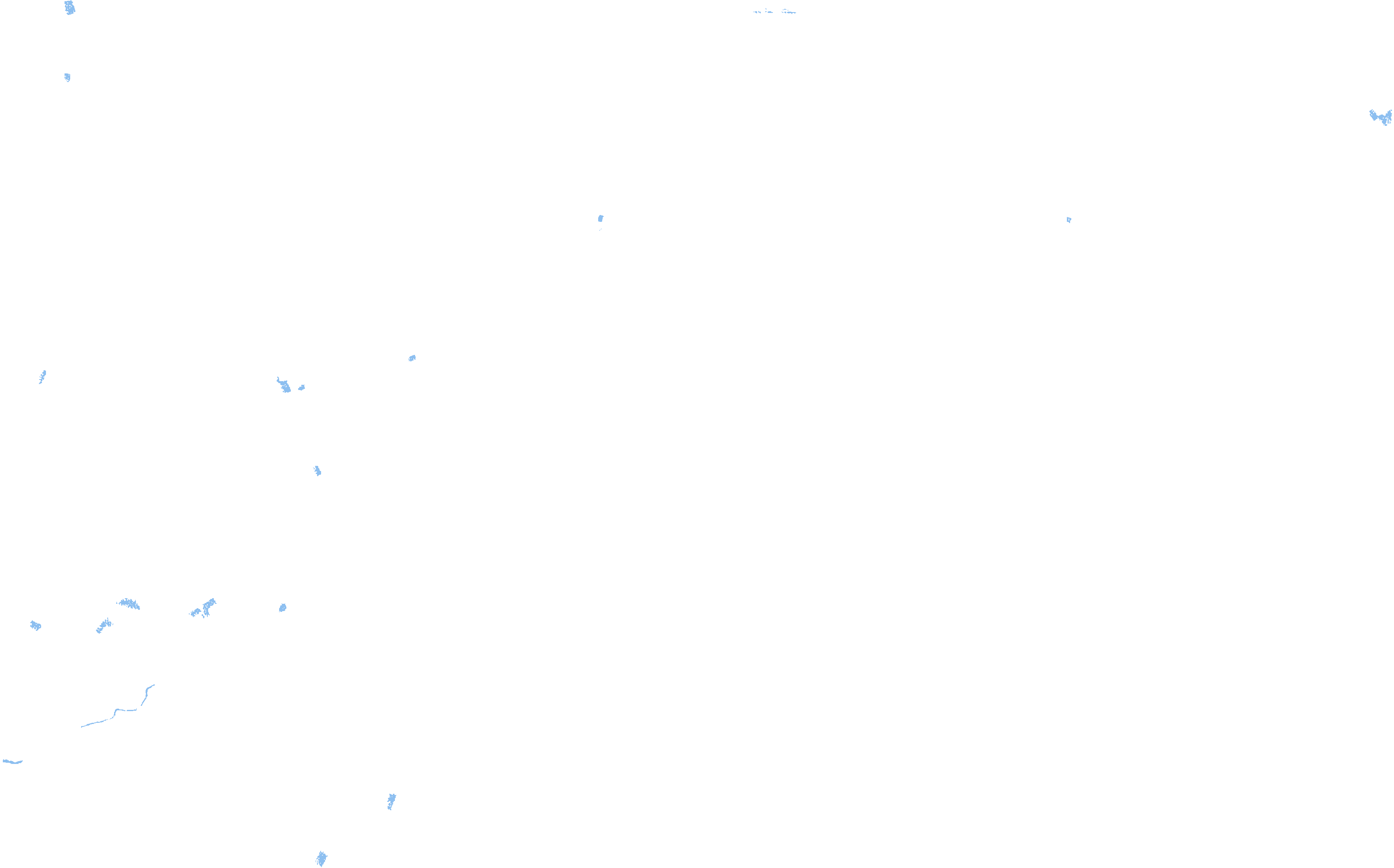 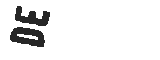 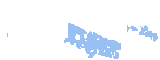 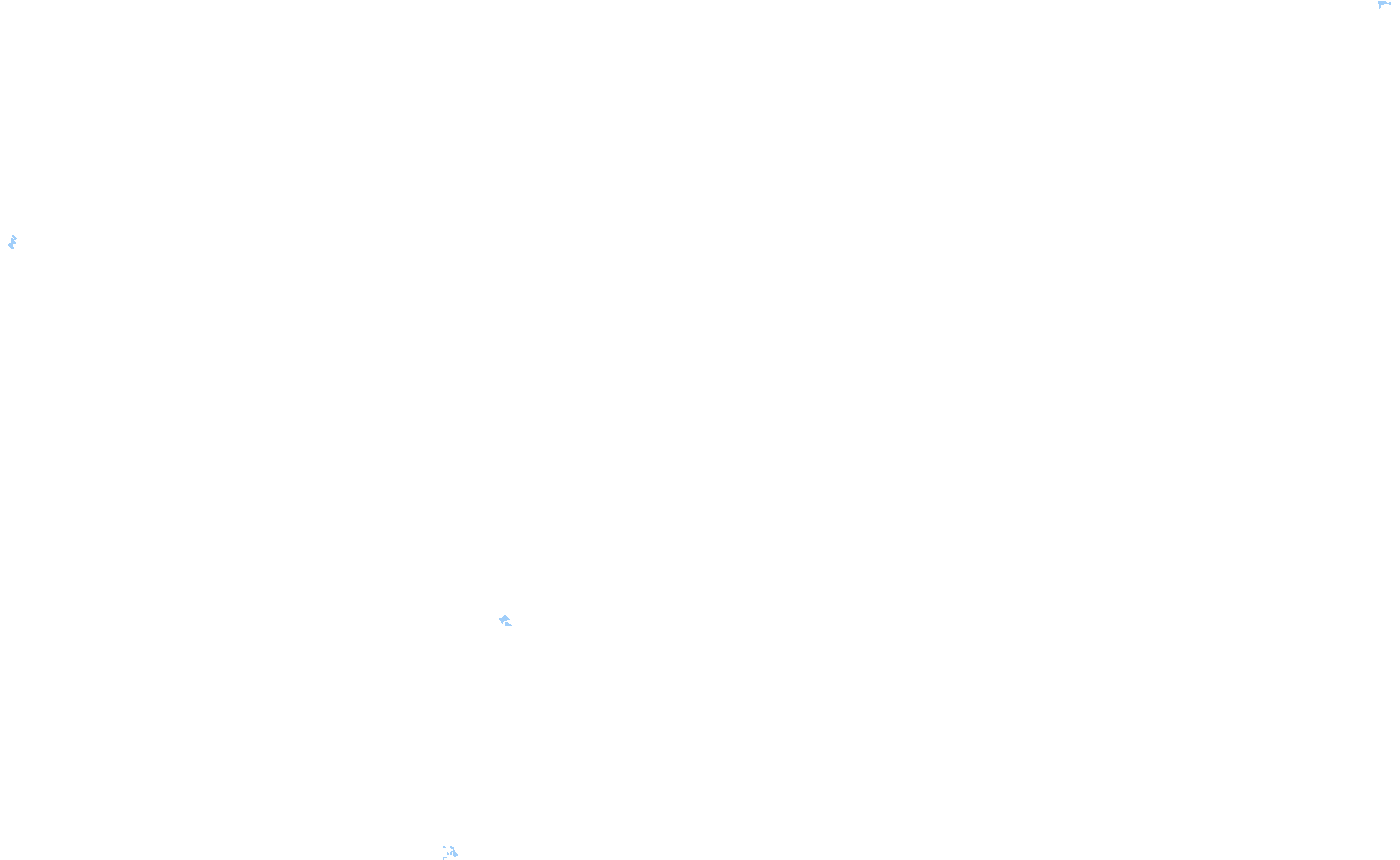 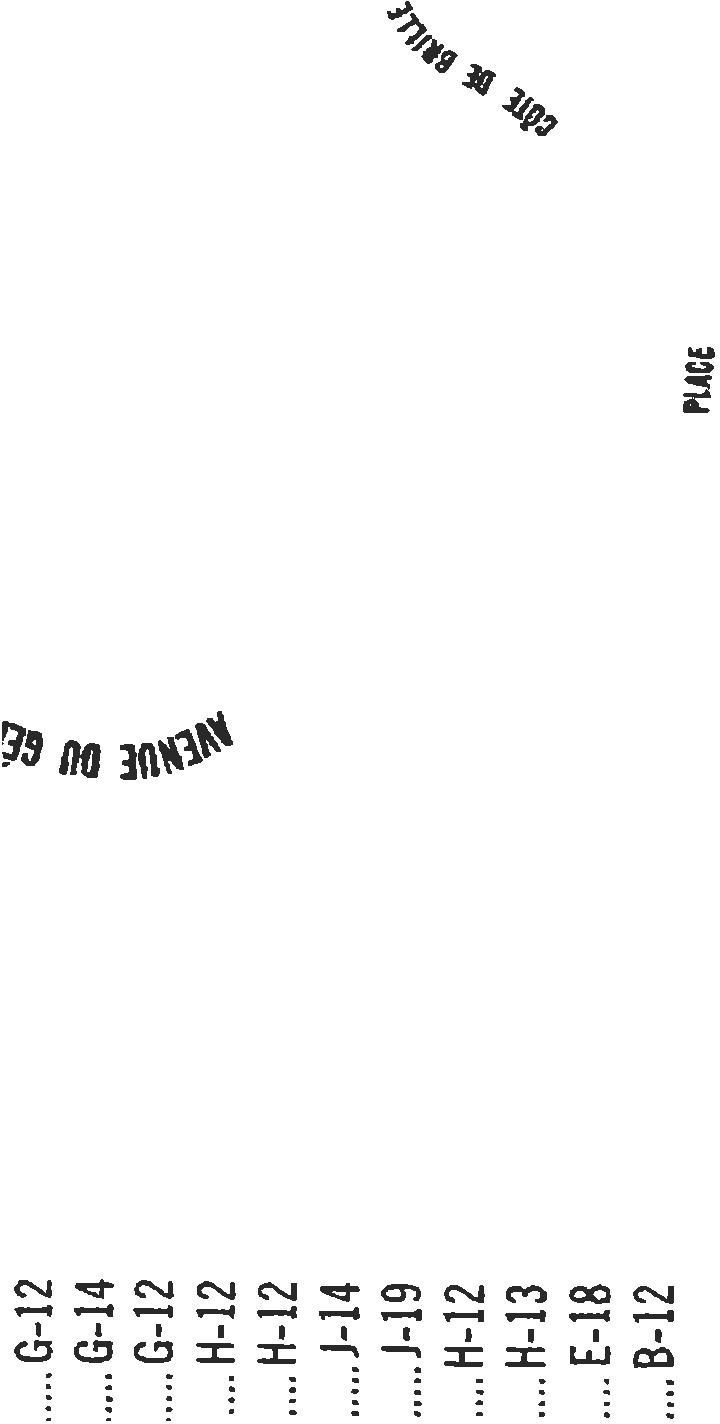 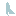 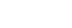 